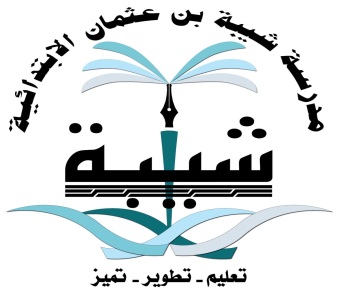 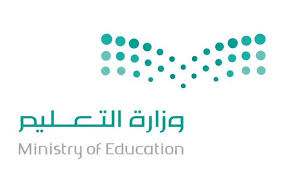 المادةالصفاسم المعلمالمهارات العلمية